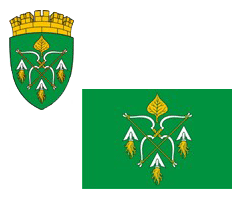 РОССИЙСКАЯ ФЕДЕРАЦИЯАДМИНИСТРАЦИЯ ГОРОДСКОГО ОКРУГА ЗАКРЫТОГОАДМИНИСТРАТИВНО-ТЕРРИТОРИАЛЬНОГО ОБРАЗОВАНИЯСИБИРСКИЙ АЛТАЙСКОГО КРАЯП О С Т А Н О В Л Е Н И Е19.11.2021                                                                                              № 522ЗАТО СибирскийО внесении изменений в постановление Администрации ЗАТО Сибирский от 08.11.2019 № 514 «Об утверждении состава и Положения о комиссии по землепользованию и застройке городского округа ЗАТО Сибирский»В связи с кадровыми изменениями ПОСТАНОВЛЯЮ:Внести в постановление Администрации ЗАТО Сибирский от 08.11.2019 № 514 «Об утверждении состава и Положения о комиссии по землепользованию и застройке городского округа ЗАТО Сибирский» следующие изменения:в составе комиссии по землепользованию и застройке городского округа ЗАТО Сибирский, утвержденной указанным постановлением:- в позиции первой слова «, начальник управления по строительству и архитектуре, ЖКХ и транспорту» исключить;- позицию третью изложить в следующей редакции:- в позиции пятой слова «Усова Ю.М.» заменить словами «Крайненко Е.В.».Глава ЗАТО                                                                                           С.М. Драчев «Попова Е.П.-главный специалист управления по строительству и архитектуре, ЖКХ и транспорту Администрации ЗАТО Сибирский, секретарь комиссии;»;